Valsts bērnu tiesību aizsardzības inspekcija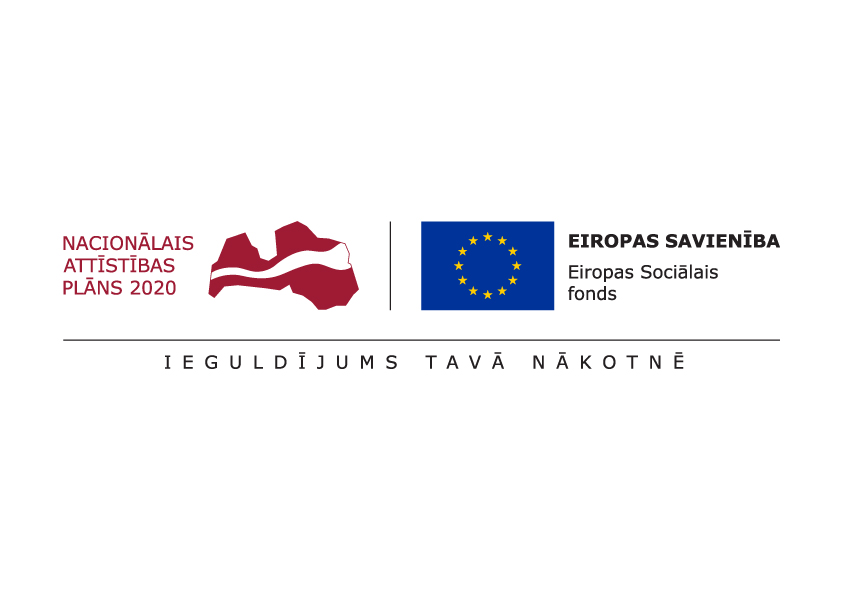 Eiropas Savienības fonda projekts Nr. 9.2.1.3/16/I/001 „Atbalsta sistēmas pilnveide bērniem ar saskarsmes grūtībām, uzvedības traucējumiem un vardarbību ģimenē”Informatīvais ziņojums par projekta aktualitātēm  11.01.2019. Valsts bērnu tiesību aizsardzības inspekcijas (turpmāk – VBTAI)  Eiropas Savienības fonda projekta Nr. 9.2.1.3/16/I/001 „Atbalsta sistēmas pilnveide bērniem ar saskarsmes grūtībām, uzvedības traucējumiem un vardarbību ģimenē” (turpmāk – projekts) Konsultatīvās nodaļas multidisciplinārā komanda, atbilstoši Konsultatīvās nodaļas izstrādātajai metodoloģijai bērnu uzvedības traucējumu un saskarsmes grūtību diagnosticēšanai, turpina darbu pie atbalsta programmu izstrādes dažāda vecuma bērniem ar uzvedības problēmām, sniedzot rekomendācijas bērnu likumiskajiem pārstāvjiem vai aprūpētājiem un speciālistiem (izglītības iestādēm un sociālajiem dienestiem u.c.institūciju speciālistiem), tādējādi nodrošinot gan bērna iekļaušanos sabiedrībā, gan bērna pilnvērtīgu iekļaušanos izglītības iestādē.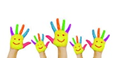 2018. gada ceturtajā ceturksnī tika saņemti 90 vecāka vai cita likumiskā pārstāvja iesniegumi bērnu ar uzvedības traucējumiem un saskarsmes grūtībām agresijas un vardarbības mazināšanai un sociālās iekļaušanas veicināšanai un, atbilstoši saņemtajiem iesniegumiem šajā periodā tika:sniegtas 69 klātienes konsultācijas,izstrādātas 74 individuālās atbalsta programmas;izstrādātas 190 rekomendācijas;Atbilstoši saņemto iesniegumu skaitam par individuālo atbalsta programmu izstrādi, 76% tika saņemti par zēniem un 14% par meitenēm.Statistikas informācija par saņemtajiem iesniegumiem 2018.gadā:saņemti 250 vecāku vai citu likumisko pārstāvju iesniegumi no kuriemsadalījumā pa Latvijas reģioniem (skaits un %) no Rīgas - 109 (44%), no Vidzeme - 37 (15%), no Zemgales -  34 (14%), Pierīgas -  37 (15%), Kurzemes -  21 (8%), Latgales - 12 (4%).Atbilstoši saņemtajiem iesniegumiem:sniegtas 223 konsultācijas; izstrādātas 230 atbalsta programmas;izstrādātas 645 rekomendācijas.Konsultācijām pieteikto bērnu vecums 2018.gadā ir sākot no 2 gadu vecuma līdz 17 gadu vecumam.lielākais pieteikto bērnu skaits ir pamatskolas vecumā – 112 (45%);sākumskolas vecumā – 65 (26%);pirmsskolas vecumā – 59 (24%);vidusskolas vecumā – 14 (6%).207 iesniegumi (83%) saņemti par zēnu uzvedības problēmām un 43 iesniegumi (17%) par meiteņu uzvedības problēmām.Iesniegumos minētās bērnu uzvedības problēmas % no zēnu vai meiteņu kopskaita (katrā iesniegumā minētas vairākas problēmas):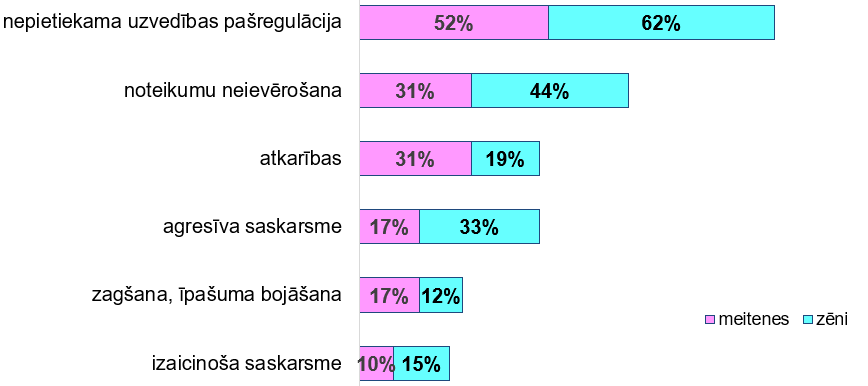  Konsultatīvās nodaļas izstrādātās metodikas bērnu uzvedības traucējumu diagnostikai aprobācijas ietvaros, Konsultatīvās nodaļas un projekta pārstāvji no 2018.gada 4.novembra līdz 7.novembrim devās pieredzes apmaiņas vizītē uz Vīni (Austrija).Komandējuma ietvaros VBTAI pārstāvji piedalījās “Eiropas Sociālā tīkla” European Social Network (ESN) organizētajā starptautiskajā seminārā par pārmaiņām politikas izstrādes perspektīvā, sākot no aktivizācijas procesa, kura pamatā ir nodarbinātība, līdz visaptverošākai - veselībai, izglītībai, mājoklim un nodarbinātībai, lai uzlabotu neaizsargāto personu sociālās iekļaušanas rezultātus. Mērķa grupas ir cilvēki ar invaliditāti, jaunieši no sociāli nelabvēlīgām ģimenēm, cilvēki ar garīga rakstura traucējumiem, ģimenes, kurās audzina bērnu viens vecāks, migranti un bēgļi, ilgstoši bezdarbnieki un bezpajumtnieki. Semināra darba kārtībā iekļautas tādas tēmas kā efektīvākie instrumenti, lai veicināto sociālo iekļaušanu un politikas ieviešana praksē, kā arī tika organizētas diskusijas darba grupā par sociālo pakalpojumu efektīvu un mērķtiecīgu nodrošināšanu atbilstoši katra cilvēka vajadzībām. Visi darba grupas dalībnieki bija vienprātīgi viedoklī, ka pašvaldību līmenī ir atšķirīgas iespējas nodrošināt visaptverošus un kvalitatīvus pakalpojumus dažādām mērķa grupām. Līdz ar to tika atbalstīta pakalpojumu pieejamības  efektivizēšana, attīstot multidisciplināras darba organizācijas formas. Īpaši tika akcentētas ģimenes, kurās ir bērni ar dažāda veida traucējumiem (mentāliem, uzvedības, funkcionāliem u.c.), ņemot vērā nepieciešamību pēc daudzveidīgiem, ilglaicīgiem un savstarpēji integrējamiem sociālajiem pakalpojumiem. Nodrošinot individuālu un mērķtiecīgu atbalstu minētajai mērķa grupai pašvaldībās, nepieciešami atbilstoši sagatavoti speciālisti, īpaši sistēmiskā pieejā darbā ar ģimeni. Vienlaikus pasākuma ietvaros paneļdiskusijās tika diskutēts par efektīvākajiem instrumentiem un labo praksi pakalpojuma nodrošināšanai.Projekta un Konsultatīvās nodaļas pārstāvji 2018.gada 12.oktobrī ar savu prezentāciju piedalījās VBTAI organizētajā domnīcā-forumā “Bērni un jaunieši: piedāvājumi, izaicinājumi un risinājumi”. Foruma mērķis - izglītot sabiedrību par aktuālajiem jautājumiem bērnu uzvedības traucējumu mazināšanai. Būtiskākā foruma mērķauditorija - vecāku un audžuģimeņu pārstāvji, valsts un pašvaldību speciālisti, kā arī nevalstisko organizāciju pārstāvji. Forumā tika diskutēts par  savlaicīgas diagnostikas un korekcijas lomu bērna uzvedības problēmu mazināšanai, atbalsta sistēmas nozīmi bērnu uzvedības grūtību risināšanā, kā arī par izglītības iestādes vides nozīmi bērna uzvedībā. 2018.gada 28.novembrī projekta un Konsultatīvās nodaļas pārstāvji piedalījās Latvijas Pašvaldību Savienības videokonferencē, sniedzot informāciju par tēmu: “Atbalsts sistēmas stiprināšana ģimenēm ar bērniem ar uzvedības problēmām”. Videokonferences mērķauditorija - pirmsskolas izglītības iestāžu, izglītības iestāžu, sociālo dienestu, bāriņtiesu, bērnu ilgstošas sociālās aprūpes institūciju u.c. speciālisti.2018.gada 12.decembrī VBTAI organizēja domnīcu-forumu “Zinoši pieaugušie – bērna drošības un veiksmīgas attīstības pamats”, kurā projekta un Konsultatīvās nodaļas speciālisti sniedza informāciju par Konsultatīvo nodaļu kā atbalsta instrumentu darbam ar bērniem ar uzvedības traucējumiem pirmsskolā.Forumā ar savu pieredzi un pārdomām dalījās Latvijas Universitātes pētniece, psiholoģijas un izglītības jomas eksperti, kā arī pirmsskolas vecuma bērnu vecāki. Notika arī diskusijas par personisko resursu stiprināšanu un darba motivācijas iespējamajiem avotiem darbā ar bērniem ar uzvedības traucējumiem un saskarsmes problēmām. Konsultatīvās nodaļas speciālisti turpina darbu, lai nodrošinātu informācijas aktualizēšanu Sadarbības tīkla rokasgrāmatā - efektīvākas informācijas apmaiņas nodrošināšanai starp visam institūcijas Latvijā, kuras ir iesaistītas Konsultatīvās nodaļas speciālistu nodrošinātajā konsultatīvā atbalsta sniegšanā bērniem ar saskarsmes grūtībām un uzvedības traucējumiem (piemēram, izglītības iestādes, aprūpes iestādes, pašvaldību sociālie dienesti u.c.).Lai palīdzētu Konsultatīvās nodaļas starpdisciplinārās komandas speciālistiem risināt jautājumus, kas saistīti ar konsultatīvā atbalsta sniegšanu un komunikāciju ar klientiem, sadarbību ar pašvaldību iestādēm un speciālistiem, risināt ar metodikas aprobāciju saistītos jautājumus, mazinot izdegšanas risku, VBTAI telpās tika nodrošinātas regulāras grupu supervīziju sesijas.2018.gada decembrī tika pabeigts darbs pie noslēgtā līguma ar pakalpojumu sniedzēju biedrību “Latvijas Pašvaldību mācību centrs” ietvaros noteikto 2200 speciālistu apmācības, kuriem nepieciešamas speciālās zināšanas bērnu tiesību aizsardzības jomā, visos 5 Latvijas reģionos.Apmācīto speciālistu skaits 24 akadēmisko stundu zināšanu pilnveides izglītības programmās speciālo zināšanu apguvei bērnu tiesību aizsardzības jomā:Valsts policijas un pašvaldības policijas darbiniekiem – 143 speciālisti;psihologiem – 25 speciālisti;pašvaldību speciālistiem – 835 speciālisti;tiesnešiem, prokuroriem un advokātiem – 40 speciālisti;Ieslodzījuma vietu pārvaldes, Valsts probācijas dienesta un sociālās korekcijas izglītības iestāžu darbiniekiem – 11 speciālisti.Apmācīto speciālistu skaits 40 akadēmisko stundu profesionālās kvalifikācijas pilnveides izglītības programmas speciālo zināšanu apguvei bērnu tiesību aizsardzības jomā:Valsts policijas un pašvaldības policijas darbiniekiem – 219 speciālisti;pašvaldību speciālistiem – 874 speciālisti;Ieslodzījuma vietu pārvaldes un sociālās korekcijas izglītības iestāžu darbiniekiem – 3 speciālisti;Valsts probācijas dienesta darbiniekiem – 25 speciālisti;tiesnešiem, prokuroriem un advokātiem – 25 speciālisti.Tika uzsākts darbs pie iepirkuma nolikuma izstrādes, kura rezultātā, noslēgtā līguma ietvaros, līdz 2020.gada beigām plānots apmācīt 3625 speciālistus visā Latvijā.Pakalpojumu sniedzējs SIA “JUMP STUDIO”, atbilstoši noslēgtajam līgumam un izstrādātajam informēšanas pasākumu plānam, sadarbībā ar projekta personālu turpina darbu pie informēšanas pasākumu īstenošanas, lai popularizētu spēli “Hei, mosties!”. Šajā periodā tika organizēti šādi informēšanas pasākumi:regulāra vizuāli saistošas un ieinteresējošas aktuālās informācijas par “Hei, mosties!” izvietošana izveidotajos spēles sociālo tīklu kontos Facebook, Twitter, Instagram, tādējādi nodrošinot mērķagrupu informētību par spēli un potenciālo spēles lietotāju sasniedzamību;2018. gada 9.novembrī projekta vadītāja sniedza interviju Radio 5, atbildot uz uzdotajiem jautājumiem par ar spēli saistīto problemātiku; novembrī tika organizēts konkurss 10 vispārizglītojošās izglītības iestādēs Latvijā (Valmieras 5.vsk., Jēkabpils pamatsk., Aizkraukles vsk., Mārupes vsk., Kuldīgas Centra vsk., Limbažu 3.vsk., Jelgavas 4.vsk., Mežciema pamatsk., Viļānu vsk., Bauskas sākumsk.), lai popularizētu spēli skolās Latvijā un pārbaudītu skolēnu izpratni par «Hei, mosties!» saturu;novembrī tika izstrādāts spēles reklāmas videoklips (papildus izstrādātas arī versijas ar subtitriem angļu un krievu valodās), kuru paredzēts izplatīt izglītības iestādēs, sociālo tīklu kontos, plašsaziņas līdzekļos u.c., lai uzrunātu mērķa grupas;2018.gada 18.novembrī KIWI DIWI, Līksnas iela 9a, Rīga tika organizēts pasākums “Mediju brokastis”, kuru laikā klātesošo (mediju, izglītības iestāžu, valstiskā un nevalstiskā sektora un interešu izglītības iestāžu pārstāvju) uzmanība tika vērsta uz kopējo problemātikas statistiku, tendencēm, kas bērnu un jauniešu tiesību aizsardzības jomā valstī iezīmējušās 2018. gada laikā. Pieaicinātie eksperti un projekta pārstāvji pievērsās diskusijai par tēmu vardarbība un tās novēršana izglītības iestādēs. Kā risinājums ar kuru palīdzību var risināt vardarbības problēmas skolās tika piedāvāta spēle “Hei, mosties!”. Laika periodā no 2018.gada 1.oktobra līdz 31.decembrim tika organizētas šādas Konsultatīvās nodaļas speciālistu tikšanās ar nozares pārstāvjiem, kuri ir iesaistīti darbā ar bērniem ar  bērniem ar saskarsmes grūtībām un uzvedības traucējumiem; ar Pierības izglītības, kultūras un sporta pārvaldes skolu direktoru vietniekiem par Konsultatīvās nodaļas aktualitātēm;ar Labklājības ministrijas Bērnu un ģimenes departamenta direktori Lindu Liepu par Konsultatīvās nodaļas ilgtspējas jautājumiem;ar Cēsu novada pašvaldības aģentūras “Cēsu sociālais dienests” vadītāju I.Sietiņsoni un sociālajiem darbiniekiem par sadarbības pilnveidošanu, kā arī tika apspriestas Konsultatīvās nodaļas jaunās iniciatīvas.Šajā periodā Konsultatīvās nodaļas speciālisti piedalījās arī vairākas starpinstitucionālajās sanāksmes, lai risinātu jau ar konkrētiem bērniem saistītas problēmsituācijas.2018.gada 19.oktobrī Konsultatīvajā nodaļā viesojās Lietuvas nevalstiskās organizācijas “Algojimas” pārstāvji - vadītāja un klīniskais psihologs. Vizītes laikā Konsultatīvās nodaļas speciālisti dalījās ar savu pieredzi darbā ar bērniem ar saskarsmes grūtībām un uzvedības traucējumiem, kā arī tika apspriestas savstarpējās sadarbības iespējas.Turpmākās darbībasNākamajā projekta īstenošanas ceturksnī ir plānots:sadarbībā ar pakalpojumu sniedzēju turpināt darbu pie informēšanas pasākumu aktivitāšu īstenošanas, lai popularizētu interaktīvo spēli “Hei, mosties!” un informēšanas pasākumu aktivitāšu īstenošanas ietvaros plānosts:2019.gada janvārī izveidot 4 īsfilmiņas ar mērķa grupas vizuāli-audiāli efektīvi uzrunājošu informāciju par “Hei, mosties!” izplatīšanai izglītības iestādēs u.c.;līdz 2019.gada februāra beigām organizēt informatīvo pasākumu kādā no Latvijas novadiem, lai informētu mērķagrupas par ar spēli saistītām aktualitātēm.izsludināt iepirkumu “Speciālistu apmācība bērnu tiesību aizsardzības jomā”;veikt darbu pie informatīvo lapu par Konsultatīvās nodaļas sniegtā atbalsta aktualitātēm saturiskās izstrādes;turpināt darbu pie Konsultatīvās nodaļas darba pilnveides, nosakot nepieciešamās aktivitātes un iespējamos grozījumus konsultatīvā atbalsta procesa pilnveidei;turpināt apmeklēt izglītības iestādes, aprūpes iestādes, pašvaldību sociālos dienestus Latvijā, lai informētu speciālistus, par Konsultatīvās nodaļas darbību, kā arī, lai veicinātu sadarbību atbalsta programmu īstenošanā.visvairāk iesniegumu par uzvedības traucējumiem un saskarsmes grūtībām šajā periodā tika saņemti par bērniem, kuri mācās pamatskolā (48%) un sākumskolā (25%). Tam seko par bērniem, kuri mācās pirmsskolā (21%) un vidusskolā (4%). 